Porsche Club Region 2 
Christmas Lunch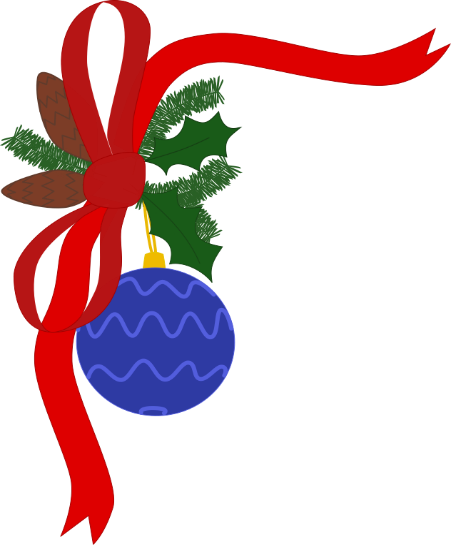 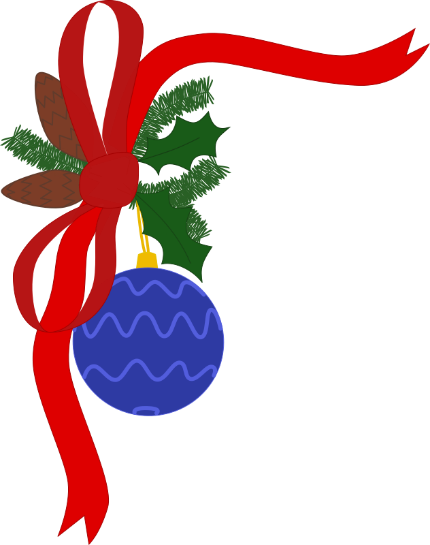 Strathmore Arms, GlamisStarters
Cream of Potato & Leek Soup – served with a crusty roll & butterCarrot and Lentil Soup – served with a crusty roll & butterScottish Smoked Salmon – with lemon, capers & brown breadSucculent Sweet Melon – served with cassis & Greek yoghurtNorwegian Prawn Cocktail bound in a Marie Rose Sauce – served with buttered brown breadFried Goats Cheese with a Sesame Crust – served on a bed of salad with cranberry relishFilo Parcel of Pheasant – with leeks, smoked bacon & brie served with cream, port, mace & pickled walnut sauceMains Traditional Roast Turkey with a Chestnut & Apricot Stuffing – with cranberry compote, smoked bacon wrapped chipolata & thyme flavoured gravy served with boiled & roast potatoes & fresh vegetablesFillet of Fresh Salmon Baked in White Wine & Dill – coated with delicate parsley cream sauce served with boiled potatoes & fresh vegetablesOven Braised Lamb – marinated in honey, mint, garlic & rosemary then slowly braised until tender served on a bed of creamed potatoes with red cabbage & fresh vegetablesRoasted Red Peppers (v) – stuffed with wild mushrooms, spinach & basil topped with fresh buffalo mozzarella & toasted pine nuts, with an aromatic tomato sauce & side saladEscalope of Pork Fillet with Chestnut & Sausage Stuffing – covered in breadcrumbs & oven baked with calvados, apple & mushroom sauce served with boiled potatoes & fresh vegetables Aberdeen Angus Steak & Ale Pie – served with fresh vegetables & chips DessertsChristmas Pudding – served with boozy sauce & whipped creamRaspberry & White Chocolate Cheesecake – served with whipped cream Sticky Ginger Pudding – served with hot ginger wine syrup & whipped creamTropical Fruit Pavlova – served with peach liqueur & whipped creamCaramel Panna Cotta – served with caramel ice cream Apricot & Brandy TrifleBrandy Baskets – filled with Christmas ice cream, rum and glace fruitsSelection of Cheese Platter – with oatcakes & water biscuits Finished with Coffee & Tea 